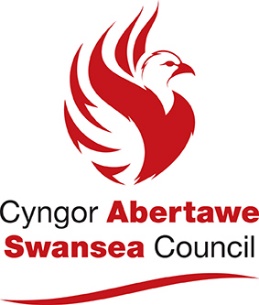 Ffurflenni gwaharddiad dros dro chwarterolDychwelwch drwy e-bost i: GwaharddiadauDrosDro@abertawe.gov.uk. Nodweddion cydraddoldeb ac amrywiaethManylion y landlord/darparwr cymorthNodwch isodEnwCyfeiriadManylion cyswllt – ffôn ac e-bostChwarter/dyddiadauNifer yr estyniadau ailadroddus y gofynnwyd amdanyntRhesymau: Rhif 'defnyddio trais yn erbyn unrhyw berson yn yr annedd’. Rhif 'gwneud rhywbeth yn yr annedd sy’n creu risg o niwed sylweddol i unrhyw berson’. Rhif 'ymddwyn yn yr annedd mewn ffordd sy’n amharu’n ddifrifol ar allu preswylydd arall mewn llety â chymorth a ddarperir gan y landlord i fanteisio ar y cymorth a ddarperir mewn cysylltiad â’r llety hwnnw.' NodweddCyfanswm chwarterolRhywGwrywMenywYdy’ch rhyw yr un peth â’r hyn a nodwyd pan gawsoch eich geni?YdyNac ydy EthnigrwyddGwynAsiaidd neu Asiaidd PrydeinigDu neu Ddu PrydeinigCymysgArabaiddGrŵp ethnig arall (nodwch ar y diwedd)Eraill – ysgrifennwch a nodwch rifCenedligrwyddPrydeinigCymreigSeisnigGwyddeligAlbanaiddPrydeinig arall (nodwch ar y diwedd)Heb fod yn Brydeinig (nodwch ar y diwedd)Ffoadur/Ceisiwr Lloches (nodwch eich cenedligrwydd presennol/diwethaf ar y diwedd)Eraill – ysgrifennwch a nodwch rifOedranDan 16 oed16 - 25 oed26 - 35 oed36 - 45 oed46 - 55 oed56 - 65 oed66 - 75 oed76 - 85 oedDros 85 oedYn briod neu mewn partneriaeth sifil?YdwNac ydwYn feichiog neu ar gyfnod mamolaeth?YdwNac ydwBeth yw'ch tueddfryd rhywiol? DeurywiolHoyw/LesbiaiddHeterorywiolOes gennych unrhyw gyflyrau neu afiechydon meddwl neu gorfforol sy'n para 12 mis, neu y disgwylir iddynt bara am 12 mis neu fwy? OesNac oesBeth yw eich crefydd?Dim crefyddCristion (pob enwad)BwdhyddHindŵ IddewMwslimSîc Unrhyw grefydd neu gred athronyddol arall (ysgrifennwch a nodwch rif)